Подготовила  презентацию Сухинина Анастасия,7 А класс МБОУ гимназия №10 ЛИК города Невинномысска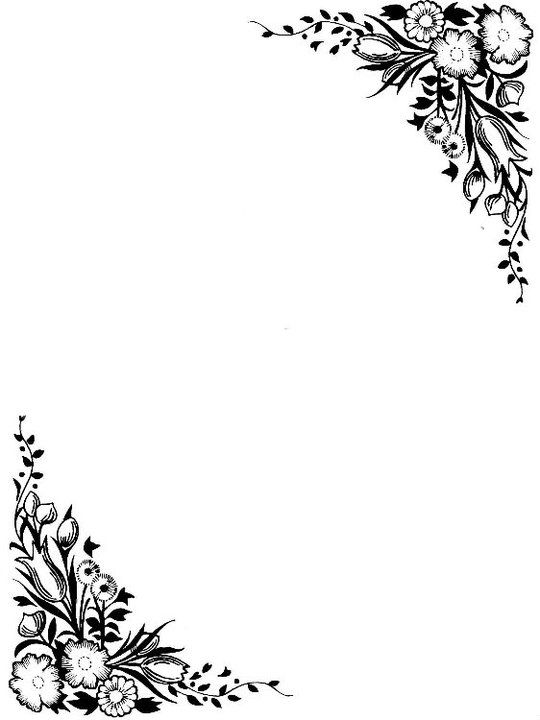 День русского языка, история, празднование. ↞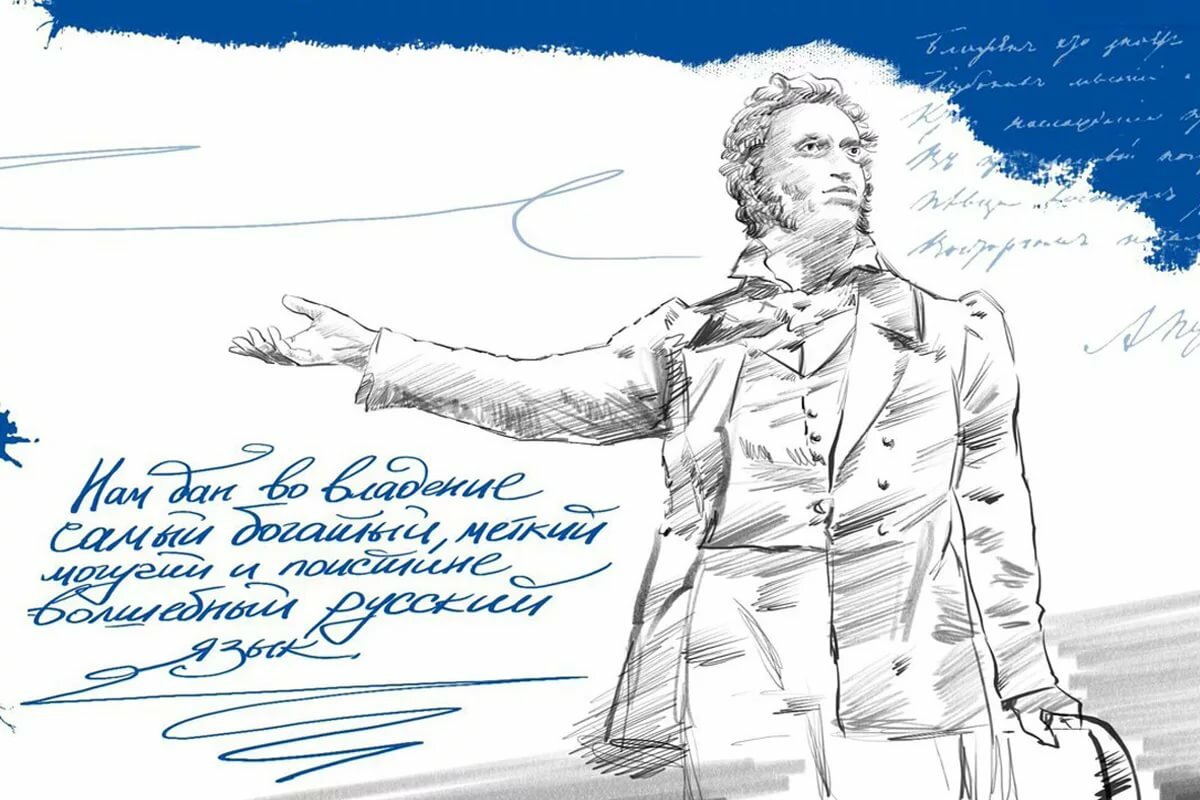 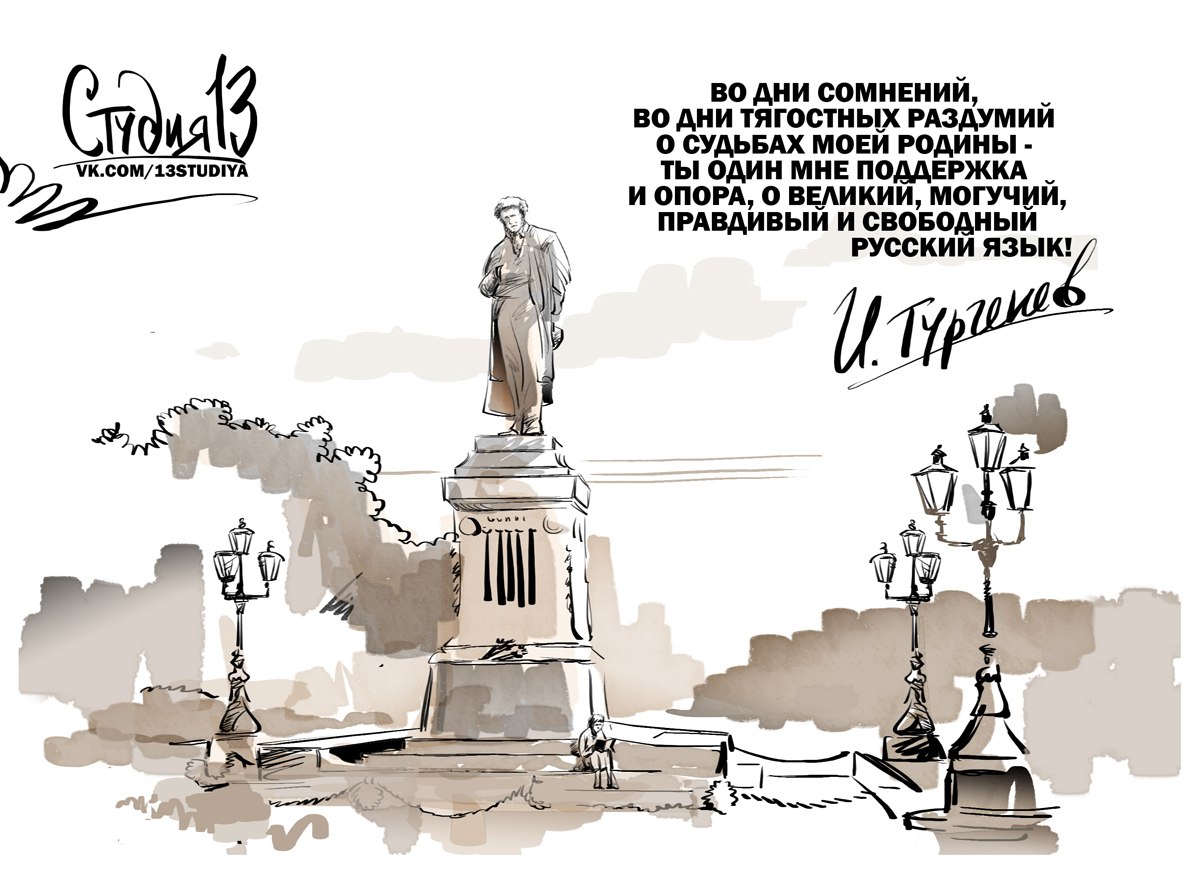 «Как материал словесности, язык славяно-русский имеет неоспоримое превосходство пред всеми европейскими: судьба его была чрезвычайно счастлива. В XI веке древний греческий язык вдруг открыл ему свой лексикон, сокровищницу гармонии, даровал ему законы обдуманной своей грамматики, свои прекрасные обороты, величественное течение речи; словом, усыновил его, избавя, таким образом, от медленных усовершенствований времени. Сам по себе уже звучный и выразительный, отселе заемлет он гибкость и правильность. Простонародное наречие необходимо должно было отделиться от книжного; но впоследствии они сблизились, и такова стихия, данная нам для сообщения наших мыслей»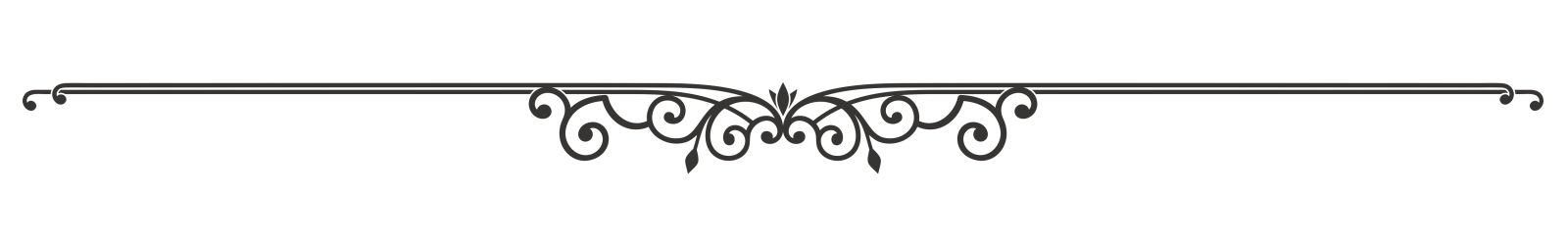 День русского языкаДень русского языка, как и дни других официальных языков Организации Объединенных Наций, появился в международном календаре в 2010 году, когда департамент ООН по связям с общественностью предложил учредить праздники, посвященные шести официальным языкам организации, в рамках программы поддержки и развития многоязычия и культурного многообразия. Соответствующее решение было принято накануне Международного дня родного языка, отмечаемого ежегодно 21 февраля по инициативе ЮНЕСКО.Многоязычие, являющееся важным фактором гармоничного общения между народами, имеет особое значение для ООН. Способствуя терпимости, оно также обеспечивает эффективное и более активное участие всех в рабочем процессе Организации. Поэтому, по мнению ООН, необходимо сохранять и поощрять многоязычие с помощью различных мер в интересах совместного использования и коммуникации.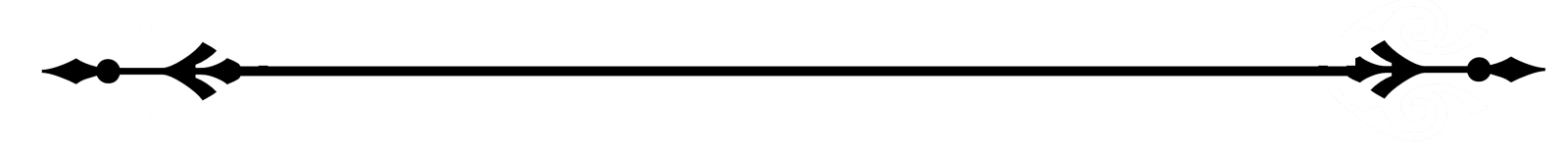 Для празднования Дня русского языка была установлена дата 6 июня.  Это день рождения Александра Пушкина, великого писателя, поэта, драматурга. Кроме того, Пушкин считается создателем современного литературного русского языка. Перечислять произведения Александра Сергеевича не имеет смысла — они знакомы любому человеку, живущему в России или говорящему по-русски.
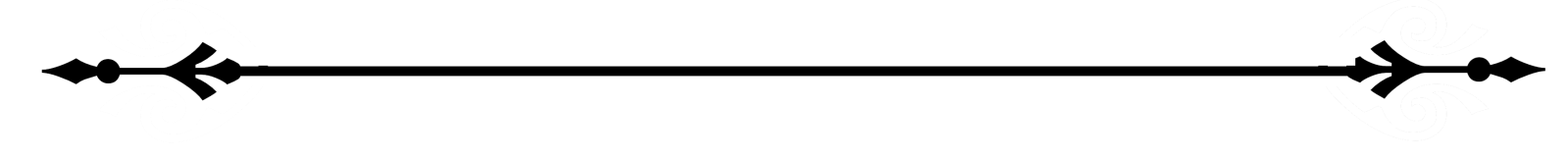 Русский язык — один из крупнейших языков мира, является самым распространенным из славянских языков, самым распространенным европейским языком в географическом смысле и по общему числу говорящих занимает место в первой десятке мировых языков.

По последним данным, в мире более 150 миллионов русскоязычных, еще более 100 миллионов владеют русским как вторым языком.

Кроме Российской Федерации, русский язык является официальным языком некоторых стран СНГ, а также Абхазии и Южной Осетии. Он также остается языком неофициального общения в странах бывшего СССР. Интересно, что разговорный русский язык в обязательном порядке изучают все космонавты, которым предстоит работать на Международной космической станции.
В День русского языка в здании Генеральной ассамблеи ООН проводятся различные мероприятия. В частности, это концерты славянской народной музыки, конкурсы на знание русского языка и литературы, выставки произведений искусства, лекции, демонстрации кинофильмов и экспресс-уроки.Кто празднуетК празднику стараются привлечь как можно больше участников. Конечно, в первую очередь празднование относится к тем, кто непосредственно работает над изучением и передачей знаний. Это учителя и ученики, исследователи, библиотекари, писатели, редакторы, журналисты и все, кто имеет отношение к языку, письму и письменности.ТрадицииРаботники образования и учащиеся организовывают в этот день интересные праздники, конкурсы и викторины на знания языка в своих учебных заведениях. По окончанию торжественной части праздник перемещается на природу для трудовых и учебных коллективов, с дальнейшими посиделками и душевными разговорами.В этот день принято повышать свой уровень культуры:Посещать тематические выставки, приуроченные к празднику;Ходить в музеи, библиотеки;Побывать на концертах, театральных постановках, кинопоказах на тему русской речи;Слушать молодых авторов-студентов, которые с удовольствием в этот день читают свои произведения либо классиков русской литературы;По всей стране проходят:Концерты с участием народных артистов;Проводятся викторины и конкурсы по литературе и истории развития речи;Телевидение транслирует передачи на тему истории русского, зарождения и развития.Радиоэфиры 6 июня наполнены литературными шутками, новостями на тему праздника, интересными мероприятиями в честь празднования.Интересные фактыСамым долгожданным и ценным подарком в этот день является редкая книга с автографом автора. Также дарят сувениры изображающие перо, сувенирные ручки, записные книжки в дорогих переплетах.Празднования проходят и в других странах, так как 6 июня международный день русского. На таком празднике можно получить экспресс-урок по изучению русского от лучших преподавателей России. Ведущие мировые филологи представляют свои доклады на тему вклада русского языка и литературы в развитие мировой культуры.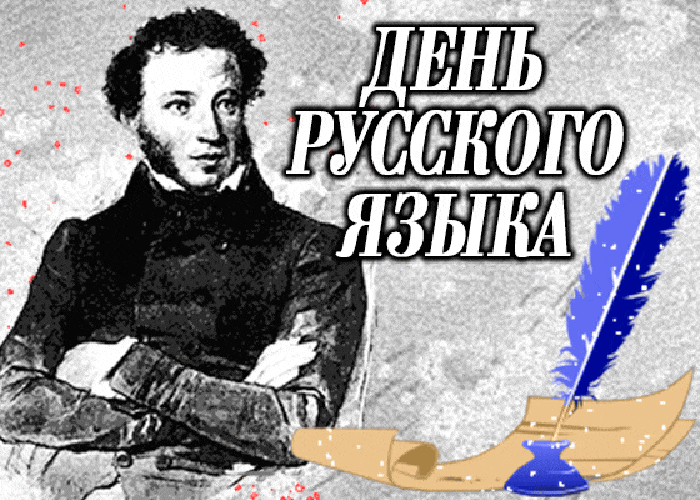 